Drafting	Course No. 21102	Credit: 0.5Pathways and CIP Codes: Construction and Design (46.0000) - Design Strand; Fashion, Apparel, Interior Design (19.0999)Course Description: Introductory level general courses, usually offered as a sequence of courses, introduce students to the technical craft of drawing illustrations to represent and/or analyze design specifications and then refine the skills necessary for this craft. Drafting—General courses use exercises from a variety of applications to provide students with the knowledge and experience to develop the ability to perform freehand sketching, lettering, geometric construction, and multi-view projections and to produce various types of drawings (working, detail, assembly, schematic, perspective, and so on). Computer-aided drafting (CAD) systems (if available) are typically introduced and used to fulfill course objectives.Directions: The following competencies are required for full approval of this course. Check the appropriate number to indicate the level of competency reached for learner evaluation.RATING SCALE:4.	Exemplary Achievement: Student possesses outstanding knowledge, skills or professional attitude.3.	Proficient Achievement: Student demonstrates good knowledge, skills or professional attitude. Requires limited supervision.2.	Limited Achievement: Student demonstrates fragmented knowledge, skills or professional attitude. Requires close supervision.1.	Inadequate Achievement: Student lacks knowledge, skills or professional attitude.0.	No Instruction/Training: Student has not received instruction or training in this area.Benchmark 1: CompetenciesI certify that the student has received training in the areas indicated.Instructor Signature: 	For more information, contact:CTE Pathways Help Desk(785) 296-4908pathwayshelpdesk@ksde.org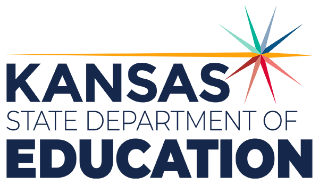 900 S.W. Jackson Street, Suite 102Topeka, Kansas 66612-1212https://www.ksde.orgThe Kansas State Department of Education does not discriminate on the basis of race, color, national origin, sex, disability or age in its programs and activities and provides equal access to any group officially affiliated with the Boy Scouts of America and other designated youth groups. The following person has been designated to handle inquiries regarding the nondiscrimination policies:	KSDE General Counsel, Office of General Counsel, KSDE, Landon State Office Building, 900 S.W. Jackson, Suite 102, Topeka, KS 66612, (785) 296-3201. Student name: Graduation Date:#DESCRIPTIONRATING1.1Identify types of architectural and mechanical drawings.1.2Display knowledge of careers in architecture and drafting. 1.3Display knowledge of drafting standards (line styles, dimensions, sheet layout, etc.).1.4Demonstrate ability to perform manual drafting skills.1.5Demonstrate ability to do lettering on a drawing.1.6Demonstrate ability to perform sketching, geo construction and 2d drafting.1.7Demonstrate the ability to dimension a drawing.1.8Demonstrate visualization skills in orthographic projection.1.9Display knowledge of architectural symbols.